Publicado en Madrid el 16/11/2017 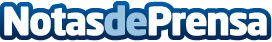 Cómo Instagram está cambiando la forma de viajarDestinos hasta ahora desconocidos y lugares que multiplican sus visitas, las redes sociales inspiran a nuevos viajeros a través de sus influencers favoritosDatos de contacto:Paula GarcíaFly Me To The Moon para Barceló Hotel Group91 781 25 06 Nota de prensa publicada en: https://www.notasdeprensa.es/como-instagram-esta-cambiando-la-forma-de Categorias: Viaje Marketing Entretenimiento Turismo E-Commerce http://www.notasdeprensa.es